<ชื่อบทความภาษอังกฤษ ตัวพิมพ์ใหญ่>**"ชื่ออาจารย์ที่ปรึกษาหลัก (ภาษาไทย)" **"ชื่ออาจารย์ที่ปรึกษาหลัก (ภาษาอังกฤษ ตัวพิมพ์ใหญ่)" **
"ชื่ออาจารย์ที่ปรึกษาร่วม (ภาษาไทย)"***"ชื่ออาจารย์ที่ปรึกษาร่วม (ภาษาอังกฤษ ตัวพิมพ์ใหญ่)"***บทคัดย่อ
คำสำคัญ: ;;;
* นักศึกษาระดับปริญญา...(โท/เอก)  หลักสูตร สาขาวิชามหาวิทยาลัย** อาจารย์ที่ปรึกษาหลัก :  ประจำหลักสูตร *** อาจารย์ที่ปรึกษาร่วม :   ประจำหลักสูตร ABSTRACT
Keywords: ;;;บทนำวัตถุประสงค์การวิจัย	1. 	2. สมมติฐานการวิจัย (ถ้ามี)	1. 	2. กรอบแนวคิดการวิจัย(ตัวอย่าง)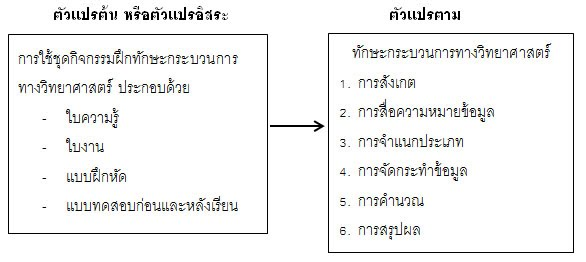 วิธีดำเนินการวิจัย	ในการวิจัยเรื่อง....................................................................................................................................................................ผู้วิจัยมีวิธีดำเนินการวิจัยดังนี้1. ประชากรและกลุ่มตัวอย่าง		[คลิกพิมพ์รายละเอียด].........................................................................................................................................................		2. เครื่องมือที่ใช้ในการวิจัย3. การเก็บรวบรวมข้อมูล[คลิกพิมพ์รายละเอียด].........................................................................................................................................................            4. การวิเคราะห์ข้อมูลสรุปผลการวิจัย
ตาราง: 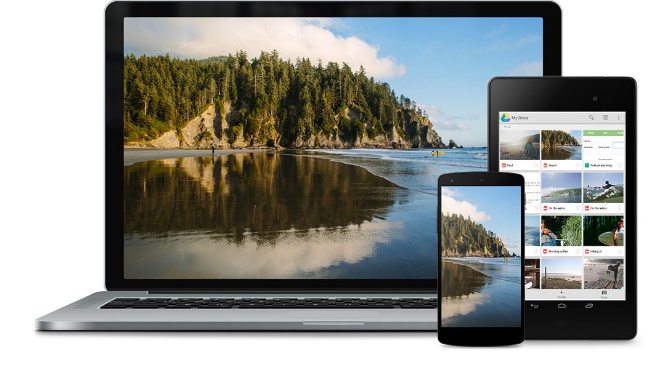 ภาพ: อภิปรายผลการวิจัย
ข้อเสนอแนะ
 	1. ข้อเสนอแนะทั่วไป1.1 1.2	2. ข้อเสนอแนะในการวิจัยครั้งต่อไป2.1 2.2 กิตติกรรมประกาศ (ถ้ามี)เอกสารอ้างอิงตามรูปแบบการลงรายการอ้างอิง จากคำแนะนำในการเขียนบทความ**หมายเหตุ จำนวนบทความไม่เกิน 12 หน้า